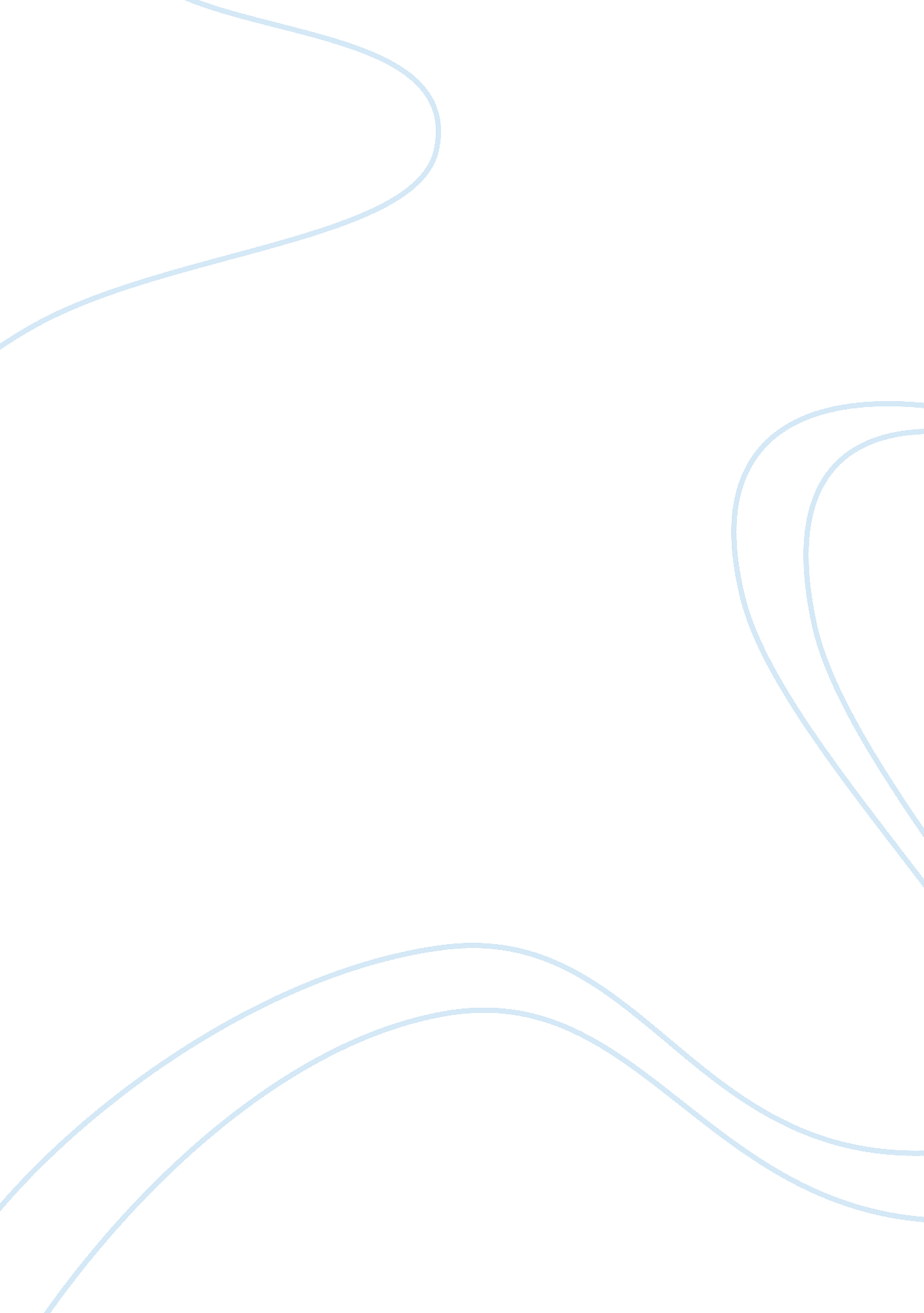 Mathematics education in public schools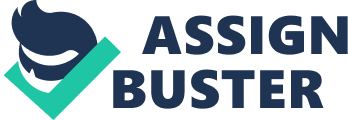 Application Letter Please write your address here Mobile: Write your contact number here June 28, Please write exact of the recipient Please write post of the recipient 
Please write school’s name 
Please write school’s address 
Dear Mr. Please write recipient’s name: 
I am applying for the post of grade 10 Mathematics teacher at your school. I have recently completed my bachelor degree from please write name of college. I have been in different public schools for 5 hours a week for 3 years. However, I have not worked as a full time teacher at any public school and that is the reason why I want to be hired for teaching post available at your school. 
I will work as a teacher with full commitment. Here, I would like to state an academic goal related to the areas of algebra, geometry, and probability and data management, which I have designed for my students. My goal is to make my students expert in these areas at the end of the year because 10th grade acts as the foundation for higher education and if my students will be expert in these areas of Mathematics, they will not find any difficulty in excelling in the field of Mathematics at higher levels. Given below is the description of the goal, which I have planned to accomplish at the end of the year. 
Algebra 
In the first 3 months, I will teach algebra to my students. The areas, which I have included in this section, include dealing with polynomials and rational numbers and solving problems that involve quadratic equations and functions. 
Geometry 
In the next 4 months, I will teach geometry to my students. The areas, which I have included in this section, include solving linear equation problems, use of analytic geometry, development of primary trigonometric ratios, and understanding graph ordered pairs. 
Probability and Data Management 
In the next 4 months, I will focus my attention towards probability and data management. The areas, which I will focus, include analyzing sampling procedures, algorithms, and using logical reasoning to understand statistical problems. 
Strategy for Implementation 
I will make use of task-oriented approach to meet my goal. I think students need to improve their Mathematical skills to get above level grades. I will make use of a planned strategy. For example, in the first 3 months, I will make my students learn all basic aspects of algebra. I will take weekly tests of my students to ensure proper learning. I will apply the same procedure for the next two sections too. In the last month, I will take comprehensive tests each week in which I will include questions from all of the 3 sections. I will measure the performance of my students based on those tests. 
If in February, I realize that a quarter of my students are not on track to reach the end of year goal, I will not move forward to the next section. I will make every effort to make my students learn everything properly before moving on to the next step. Therefore, this is strategy, which I will follow to achieve my end of the year academic goal of preparing my students for the higher grades. 
I am sending my application to you for the post of grade 10 mathematics teacher at your school. I would be grateful if the authorities accept my application and let me achieve my professional goals from this school. I am looking forward to hear from you soon. 
Sincerely, 
Please include your name here 
Works Cited 
No reference required. 